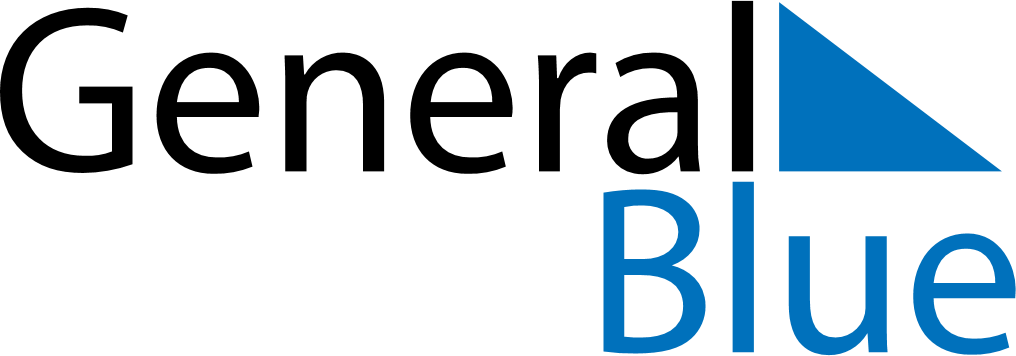 July 2024July 2024July 2024July 2024July 2024July 2024ArmeniaArmeniaArmeniaArmeniaArmeniaArmeniaSundayMondayTuesdayWednesdayThursdayFridaySaturday123456Constitution Day78910111213141516171819202122232425262728293031NOTES